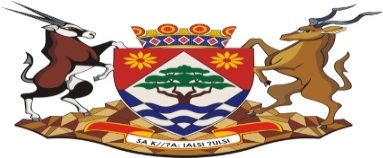 OFFICE OF THE PREMIER: NORTHERN CAPEBIDS AWARD PUBLICATION BID NUMBERDESCRIPTION OF SERVICE PERIODCOMPANY NAMEBID PO 05/10/2023SHORT TERM VEHICLE RENTAL SERVICES36 MONTHSEUROPCARSOUTH AFRICABID PO 06/11/2023MULTIMEDIA TOOLKITSONCE OFF SUPLLY AND DELIVERAZRA SOLUTIONSBID PO 04/08/2023OUTDOOR/IBILLBOARD ADVERTISING12 MONTHSAFRICAN MEDIA CONNECTION